Second Class Homework for Week Beginning 11th MayMonday 11th MayMaths: Table Toppers- Pages 62 and 63. Revision of Addition +1 to +4English: Starlight: Read page 58 ‘The Magic Faraway Tree’ Highlight and discuss the focus wordsUse an online dictionary to find and read the definition of the words.Complete page 59.  Complete part A in your copy using full sentence answers and then complete parts b and c in your book.* Challenge: Do green box task if you have ever been on a carousel and would like to write to your teacher about it!Reading: Independent reading of a novel of your choice and read three pages aloud to parent/ guardian.Spellings: Learn spellings: grub, slug, eight, eighteen, eighty, weight, reindeer, neighbour, child, children Gaeilge:Bua na Cainte: Please revise Mé Féin, Ceacht 1 (Lesson 1) using the Bua na Cainte software. The girls covered this lesson at the beginning of the year. Listen to the conversation/ song and complete the games/ activities. See the ‘Additional Work’ Section of this post for advice on how to download and use the Bua na Cainte Software. Religion: Communion Preparation Sheet. To be learned: May the Lord accept the sacrifice at your hands for the praise and glory of his name, for our good and the good of all his holy church. Revise all prayers and responses covered learned so far. Tuesday 12th MayMaths: Log onto CJfallon.ie and sign in as a student/ parent to access books.Click through> Level: Primary, Class: 2nd Class, Subject: Maths, Series: Brain Teasers View online e-book and complete pages 30 and 31 in a copy. English: Grammar: Comparative and Superlative Adjectives. These are adjectives we use to compare either two nouns (things). Comparative adjectives/ describing words) compare two nouns. Superlative adjectives compare more than two nouns (superlative adjectives/ describing words.Watch the videos for more information and explanation.https://www.youtube.com/watch?v=twZS6OD59aEhttps://www.youtube.com/watch?v=wwLaiF_bVpI Starlight: Complete page 60* Challenge: With a parent/ guardian, watsapp, message or email a friend using a parent’s phone to show them that you know your grammar! Take three photographs of three items you will compare. Send them to a friend with a caption of the correct adjectives, comparatives and superlatives to describe and compare each item. Reading: Independent reading of a novel of your choice and read three pages aloud to parent/ guardian.Spellings: Learn spellings: grub, slug, eight, eighteen, eighty, weight, reindeer, neighbour, child, children Gaeilge:Bua na Cainte: Please revise Mé Féin, Ceacht 2 (Lesson 2) using the Bua na Cainte software. The girls covered this lesson at the beginning of the year. Listen to the conversation/ song and complete the games/ activities. See the ‘Additional Work’ Section of this post for advice on how to download and use the Bua na Cainte Software. Religion: Communion Preparation Sheet. To be learned: May the Lord accept the sacrifice at your hands for the praise and glory of his name, for our good and the good of all his holy church. Revise all prayers and responses covered learned so far. Wednesday 13th May:​Maths: Log onto CJfallon.ie and sign in as a student/ parent to access books.Click through> Level: Primary, Class: 2nd Class, Subject: Maths, Series: Brain Teasers. View online e-book and complete pages 32 and 33 in a copy.English:Starlight: On a blank page, brainstorm and create your own superhero. Think of what he/ she/ it will look like, what powers they will have and what their personality is like. Use lots of adjectives (describing words).Complete Starlight page 61 using your brainstorm to help you.Reading:  Online Reading of Collins Big Cats Supplementary Readers; Parents to log onto https://connect.collins.co.uk/school/teacherlogin.aspxClick Teacher Login.Enter the following username: parents@harpercollins.co.uk.Enter password: Parents20!Choose a Collins Big Cat Reader. Books bands go from easy to difficult. Red, yellow and blue are easier. Green, orange, turquoise and purple are more challenging. Gold, white and lime are most challenging. Experiment and choose a book that is not too easy but not too difficult. Something you will enjoy reading!Listen to the book being read and read it silently.Read novel aloud to a parent/ guardian.  Spellings: Learn spellings: grub, slug, eight, eighteen, eighty, weight, reindeer, neighbour, child, children Gaeilge:Bua na Cainte: Please revise Mé Féin, Ceacht 3 (Lesson 3) using the Bua na Cainte software. The girls covered this lesson at the beginning of the year. Listen to the conversation/ song and complete the games/ activities. See the ‘Additional Work’ Section of this post for advice on how to download and use the Bua na Cainte Software. Religion: Communion Preparation Sheet. To be learned: May the Lord accept the sacrifice at your hands for the praise and glory of his name, for our good and the good of all his holy church. Revise all prayers and responses covered learned so far. Thursday 14th MayMaths:Topic: DataWatch the videoshttps://www.youtube.com/watch?v=oYXmY5axC2Ihttps://www.youtube.com/watch?v=ReW4MPqXTvAComplete your own tally and bar graph at home. It could be about favourite fruit, exercise, movie, crisps, colours, etc. Whatever you want! Be creative! You could ask/ phone/ text family members, relations and friends if you would like them to be involved in the collection and creation of your data.  Maybe it would be an idea to give them a choice of 4/5 options. Then create your bar graph using whatever materials or equipment you like- paint, crayons, post its, pencils, markers, computer, tablet, potatoes… You get the idea. English:Writing: A Lighthouse Story/ Poem/ Comic/ Play… Please see below for more details. You have two days to do this activity!I am so excited about the English homework for today and tomorrow. Fighting Words (The company we visited on our school tour to Dublin) are running an initiative called ‘Become A Young Story Keeper’ for children your age! All you have to do is invent, create and write an original story, poem, comic or play that involves a lighthouse, and it will be published in an online magazine. In addition to this, your family will win a family ticket to any Great Lighthouse of Ireland Visitor Centre attraction.  Some stories, plays, poems and comics will also be brought to life through animation! The lighthouse could be a place characters visit in the story, a character in your story, a home for characters in your story. The story could be all about a lighthouse or something that happens around a lighthouse. Your story could be scary, magical, adventurous, exciting or all of the above! Your story cannot be more than 500 words and has to be emailed to  fiction@fightingwords.ie by Tuesday the 19th of May at 5pm if you would like to participate.Whether you choose to enter the initiative or not I would like you to write a story, poem, play or comic involving a lighthouse between today and tomorrow. If you need some inspiration check out this website https://www.fightingwords.ie/storykeeperMore information about the initiative and rewards are available here. Please read all about the guidelines and prizes before entering. Parents will have to email entries on behalf of their children if they would like them to take part.  https://www.fightingwords.ie/storykeeperReading:  Online Reading of Collins Big Cats Supplementary Readers. See Wednesday’s instructions to access. Spellings: Learn spellings: grub, slug, eight, eighteen, eighty, weight, reindeer, neighbour, child, children Gaeilge:Bua na Cainte: Please revise Mé Féin, Ceacht 4 (Lesson 4) using the Bua na Cainte software. The girls covered this lesson at the beginning of the year. Listen to the conversation/ song and complete the games/ activities. See the ‘Additional Work’ Section of this post for advice on how to download and use the Bua na Cainte Software. Religion: Communion Preparation Sheet. To be learned: May the Lord accept the sacrifice at your hands for the praise and glory of his name, for our good and the good of all his holy church. Revise all prayers and responses covered learned so far. Friday 15th MayMaths:Data: Complete the following activities on IXL maths. Pictographs are the same as bar charts and tallies only pictures of each item are shown on the graph.https://ie.ixl.com/math/class-2/which-tally-chart-is-correcthttps://ie.ixl.com/math/class-2/interpret-tally-chartshttps://ie.ixl.com/math/class-2/interpret-bar-graphshttps://ie.ixl.com/math/class-2/which-bar-graph-is-correcthttps://ie.ixl.com/math/class-2/interpret-pictographs-ihttps://ie.ixl.com/math/class-2/interpret-pictographs-iihttps://ie.ixl.com/math/class-2/create-pictographs English:Writing:Lighthouse Story: Re-read, edit, write/ type and finish your Lighthouse Short Story/ Comic/ Poem/ Play whether you are choosing to enter the Story Keepers initiative or not. If you are entering, you have until Tuesday to perfect your written piece!Reading: Online Reading of Collins Big Cats Supplementary Readers. Refer back to Wednesday’s work for instructions on how to access.Spellings: Write spellings into sentences. Ask someone to test you on the spellings. Gaeilge: Bua na Cainte: Please revise Mé Féin, Ceacht 5 (Lesson 5) using the Bua na Cainte software. The girls covered this lesson at the beginning of the year. Listen to the conversation/ song and complete the games/ activities. See the ‘Additional Work’ Section of this post for advice on how to download and use the Bua na Cainte Software. Spellings:Uaim, uait, uaidh, uaithiTa bainne uaim: I want milkTá ceapaire uait: You want a sandwichTá úll uaidh: He wants an appleTá banana uaithi: She wants a bananaADDITIONAL OptionaL WORK FOR This WEEKGaeilgePlease download the Bua na Cainte programme for Irish. It's quite straightforward.Go to: edco.ie/bua www.dropbox.com/sh/2l9k7prhpldw0od/AACvW1YAwQfDlaeDnbWBc1X0a?dl=0Select the file which suits your computer Mac or PCSelect the class level you require (Second Class), and then click on it to start a download of the file.Once the download has completed, click on the file to install and follow the on-screen instructions.A Bua na Cainte icon will appear on your desktop.Once you select this icon a login page will open where you will need to enter the following details: Login: trial         Password: trialHere is a link to a brief tutorial of how to use the Bua na Cainte Software. The video uses the Senior Infant software but the Second Class software follows the exact same layout. https://www.youtube.com/watch?v=VTm0BYv2PFI#action=share Art:  Keeping in Touch with Older People CompetitionDraw/ Paint a Picture to show how you are keeping in touch with some older people in your life.  The National Safeguarding Office of the HSE are running a Children’s Art Competition ‘Keeping connected in times of Covid 19’ in conjunction with World Elder Abuse Day and European Day of Solidarity between Generations during the month of May. The promotion aims to highlight and promote innovative ways in which young people  have been finding to keep in touch with their favourite older people, friends and neighbours in the current restrictive Covid 19 climate.Entry Details: The competition is currently open and all entries are to be sent to safeguarding.socialcare@hse.ie. Closing date is 29th May.Pictures on an A4 page, parents/guardians to email a photo of entry to the above email address including the child’s name and category (Infants to Second Class) with the subject line to read ‘keeping connected competition’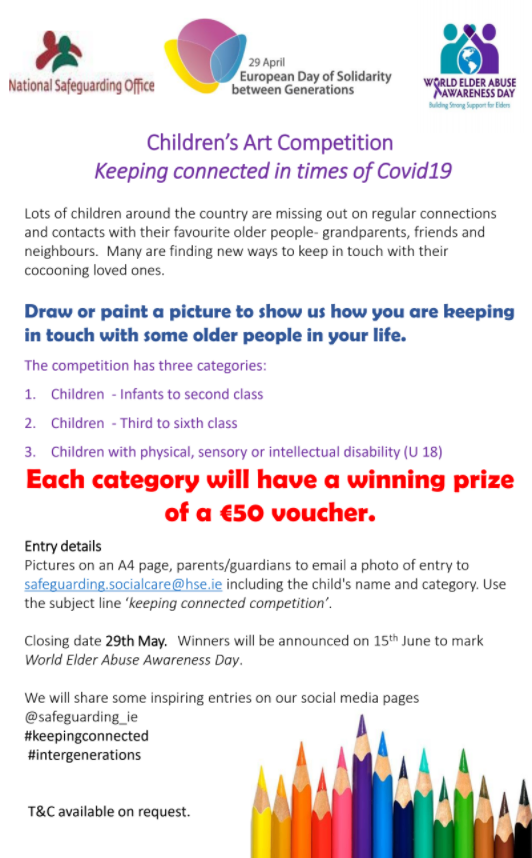 SESE Science Experiment: Examining the Effect of Soap on Milk ParticlesHere is a simple yet exciting experiment that you can do at home. All you need is milk, a bowl, some food colouring and a little bit of washing up liquid. It examines how soap bonds (sticks) to particles such as fats and proteins and helps to break them down.The fat and protein particles in the milk respond to the soap causing the milk to go a bit crazy! Its useful to know that this is how soap works. Soap helps to break down and remove germs (which can be made up of fats and proteins) from our hands when we wash them with soap and water!The video below gives a great description of the science behind the ‘milk a and washing up liquid’ magic trick. The washing up liquid breaks down the surface tension of the milk in the experiment.https://youtu.be/mc5ljuG4FYE Watch the video. Listen to the explanation and try it yourself at home! Enjoy! You could write about the experiment afterwards and record your results. Reading for Enjoyment:
Major excitement alert for parents and children alike!A chapter of Harry Potter and the Philosopher’s Stone will become available to listen to every week on https://www.wizardingworld.com/. Each new chapter will be read aloud by a different celebrity every week.Listen to the story and also the reader’s voice as they read the story! Are they a good reader? What makes you think so? Do you like the story so far? I am a major Harry potter fan and read my first Harry Potter book when I was around your age girls! I definitely think you will all enjoy the story! Read something you find interesting and enjoyable for at least 20 minutes every day!Reading is so important as it helps with spelling, comprehension, vocabulary and writing.
 
Keep a Diary:Continue to write in your diary and write down what you do each day. You could also write down your thoughts, your feelings or draw pictures of your day. It will be a nice thing to have in years to come as this time will too become part of history.
 
Handwriting:Finish any leftover pages in your handwriting book
RTE Home School Hub:
The RTE School hub is full of interesting and exciting activities to make good use of your time so check it out. https://www.rte.ie/player/series/rt%C3%A9-home-school-hub/SI0000006854?epguid=IP000065950 
 
PE Activities:Gaelic Training with St Colmcilles GAA every Sunday morning from 11- 11:30am via Microsoft Teams for children born 2012-2014. For more information email conor.brennan.gpo.meath@gaa.ie or phone Conor at +447596098004.Get out for a walk or why not try to jog a little each day you can build this up gradually. PE with Joe: Starts at 9am each day.https://www.youtube.com/results?search_query=joe+wicks+school+workoutPE with Coach Ciarán: Our basketball coach Ciaran has also a you-tube channel and the children can find these lessons at https://www.youtube.com/results?search_query=coach+ciaranSpell your name exercise challenge. https://www.730sagestreet.com/spell-your-name-workout/   Print out the picture and use it to remind you to keep exercising every day. It is great fun and after you have spelled your name, you can change it up and spell the names of your family members, friends and pets.  Children can continue practicing the Gaelic skills that they have learned this year, bouncing, throwing, catching and soloing the ball.Children can continue practicing the tennis skills that have learned this year, throw, bounce, hit, bounce and catch.Children can continue practicing the soccer skills that they have learned this year- dribbling, kicking the ball at a target, passing the ball.Game of the Week: Sardines. How to Play: Sardines is the opposite of hide-and-seek. One person is designated to hide while the others count. If you find the hidden person, you join them. Last person to find them loses.Music: Revise tin whistle songs from throughout the year!Listen to John Ryan’s Polka https://www.youtube.com/watch?v=FiCm5ewRgI4. Try to bounce a ball to the beat of the music!Have a go at making your own music festival at home. Head to the website https://dabbledoomusic.com/blog/207113/homemusicfestival to find out more about how to do this at home! It will be sure to keep the whole family entertained!Work to be emailed;Two items of work that could be photographed and e-mailed to me on Friday 15th May; Starlight Superhero PieceCarousel Experience RecountLighthouse Story/ Poem/ Play/ ComicEnglish sentences using weekly spellings.Art TaskSESE Project PhotographVoice Recording of Reading Voice Recording of Irish Comhrá (conversation)